Protiv fašizma danas08. i 09. veljače 17 – 20 hKuća ljudskih prava, Selska cesta 112aProgram seminaraUsporedno s rastom ili sve vidljivijim iskazivanjem rasizma, ksenofobije i nacionalizma diljem Europe, potpomognutim ekonomskom pa onda i izbjegličkom krizom, mileći fašizam kao da se konstantno relativitzira i normalizira, u raznim oblicima i sferama života. Shizofrene oprečnosti europskih proklamiranih vrijednosti i praksi zbunjuju i otvaraju prostor za slobodna tumačenja temeljnih vrijednosti, popularnost i prihvatljivost populističkih pokreta, ali i desnih ekstremističkih i onih „uljudnih“ ili „mekih“ manifestacija fašizma. U tom procesu za otvorenost i dosljednost Europe ne pomažu ni sve restriktivnije politike koje se donose na razini institucija i vlada EU i pojedinih članica. U Hrvatskoj svjedočimo istim tendencijama skretanja u konzervativno i isključujuće („desno“) uz slaganje ili slijeganje ramenima većine građana.Ovim seminarom potičemo razgovor, bistrenje i razumijevanje fašizma današnjice kao i mogućnosti djelovanja. Što mislimo kada kažemo antifašizam, koje vrijednosti su potka onoga za što se zalažemo, kako ih aktivno promicati i komunicirati s građanima, suprotstavljajući se sve glasnijim tendencijama ograničavanja sloboda i prava, represije, profiling-a, diskriminacije, rasizma i ksenofobije. Kako propitivati stvarnost, stvarati uključujuće društvo, društvo dijaloga i solidarnosti? Kako tumačimo realnost Tvrđave Europe, gdje su prostori intervencije i otpora, u kojim sferama su te borbe najvidljivije ili najnužnije?Raspored izlaganjaUvodno predavanje: (Anti)fašizam i suvremenost – hrvatski slučaj, dr. sc. Hrvoje Klasić, Sveučilište u Zagrebu, Filozofski fakultetJesu li antifašizam i fašizam termini (samo) iz prošlosti? Jesmo li prije 70 godina pobijedili fašizam i počeli graditi svijet utemeljen na antifašističkim vrijednostima? Uzevši u obzir neke događaje iz suvremene hrvatske i svjetske povijesti, ali i sadašnjosti, odgovori na ova pitanja nažalost ne mogu biti jednoznačni. Uz povijesni pregled najvažnijih događaja i ličnosti, fokus predavanja bio je na primjerima koji ukazuju na način kako se suvremena društva, prije svih hrvatsko, odnose prema terminima  fašizam i antifašizam, te njihovim pojavnim oblicima ( u teoriji i praksi).  Izvještaj s predavanja prof. Kalsića možete pročitati ovdje. Cilj predavanja je uz pomoć znanstveno utemeljenih činjenica učvrstiti stav da tolerancija, ravnopravnost, poštivanje drugih i drugačijih, izgradnja društva dijaloga itd. moraju (p)ostati temeljne i dominantne vrijednosti na kojima počiva svijet u kojem živimo. Danas kod nas i oko nas: Odnos prema izbjeglicama, Julija Kranjec, Centar za mirovne studije, Inicijativa DobrodošliPosljednjih 20 godina antifašisti diljem Europe upozoravali su na opasnost i posljedice polagane, ali sigurne gradnje Tvrđave Europe i često bili na udaru kritike zbog “preradikalnog” tumačenja pravnih, društvenih i političkih promjena. Danas, kada na granicama EU-a svjedočimo žilet-žici, 3 700 poginulih na moru u samo jednoj godini, zatvaranjem granica pred izbjeglicama, dogovorima s tzv. trećim zemljama koje su spremne zadržati izbjeglice na svom teritoriju, kada slušamo o potrebi obrane granica od tzv. lažnih migranata, izdvajanju milijardi za opremanje i zaštitu tih granica, kada Danska i Švicarska donose zakone o oduzimanju vrijednih predmeta izbjeglicama, a Njemačka ubrzane procedure deportacije "neželjenih" - fašizam više nije smiješan, ali je itekako prisutan.  Solidarnost sa tisućama ljudi koji su napustili svoje domove, njihovo osnaživanje kako bi mogli ravnopravno sudjelovati u društvu u kojem će nastaviti život i zajednički otpor nasilju, dehumanizaciji i degradirajućim politikama i praksama, neke su od metoda preživljavanja u narednom periodu. Više pročitajte ovdje.Kapitalizam i fašizam, Mreža antifašistkinja Zagreba, dr. sc. Dijana Ćurković i Iva IvasU duhu antifašističke borbe MAZ je direktnodemokratski kolektiv koji uspostavlja društvenu frontu koja unapređuje i aktualizira njene vrijednosti i u stanju je ne samo ukinuti represivne i diskriminatorne prakse već i dati emancipacijske društvene alternative. Metode koje aktualizira su: (samo)edukacija, direktna akcija, rotacija. MAZ promiče načelo SOLIDARNOSTI - prepoznavanje i razumijevanje osobnih/pojedinačnih pozicija kroz međusobnu razmjenu znanja i iskustava, što vodi k osnaživanju članova i ima za posljedicu snažan kolektiv spreman za djelovanje na društvenoj promjeni. 
Kroz kratak povijesni opis i usporedbu temeljnih postavki dvaju naoko odvojenih sustava dolazi se do korelacije kapitalizma i fašizma i njihove međusobne sličnosti. Govori se o odnosu prema građanima, manjinama, privatnom vlasništvu, ekologiji, slobodama i pravima, imperijalističkim tendencijama itd. Na kraju se predlažu mogući oblici otpora takvim sistemima na temelju iskustava MAZ-a i drugih lijevih aktivističkih skupina.
Na stadionu i oko njega, Nogometni klub Zagreb 041 Borba protiv fašizma u zadnjih 30-40 godina uvelike se prebacila na nogometne stadione, ne zato jer su tako željeli antifašisti, nego zato što su desno orijentirane skupine nogometne stadione vidjele kao savršeno mjesto za širenje poruka mržnje i regrutiranje novih članova. Nogomet je postao vidljiv i važan dio društva - vikend "zanimacija" za radničku klasu koja lako pada pod razne utjecaje. Tako su nogometni stadioni postali refleksija društva a društvo je postalo refleksija stadiona i tako je ostalo do danas. Zadnjih mjeseci postoje stotine primjera podrške od raznih navijačkih grupa izbjeglicama koje su na putu prema boljem životu, ali ima i dosta primjera poruka mržnje na nogometnim stadionima. U svijetu često fizički otpor fašistima pružaju upravo organizirane navijačke grupe koje ne žele dopustiti fašizaciju društva, ali ne samo to, nego raznim akcijama na tribinama i zajednici rade na borbi protiv fašizma. Danas je govor mržnje normalna pojava na nogometnim stadionima. Direkrnodemokratski nogometni klub NK Zagreb 041 osnovan 2014. i njegovi navijači Bijeli anđeli su na našim prostorima rijetka antifašistički opredijeljena "anomalija". Klub ima čvrsti antifašistički stav - rasizmu, homofobiji, seksizmu i svim ostalim vrstama diskriminacije nema mjesta na nogometnim terenima i tribinama. Kroz nogomet koji je univerzalni svjetski jezik radimo na integraciji tražitelja azila i azilanata i njihovu integraciju u lokalnu zajednicu.Koliko fašizma? Sabina Sabolović, kustoski kolektiv WHW - Što, kako i za kogaWHW predstavlja projekt Koliko fašizma? (2011-2013) koji je, polazeći od istoimene zbirke tekstova slovenskog filozofa i političkog aktivista Rastka Močnika objavljene 1995. kroz seriju izložbi i pratećih programa istraživao oblike organizirane, sustavne, i često zakonski utemeljene netolerancije koja prožima suvremenu javnu sferu, putanje kojima se ona razvijala u posljednjih dvadeset godina, kao i načine na koje politička apatija podržava oblike 'mekog' fašizma u svakodnevnom životu. Umjetnički radovi predstavljeni kroz projekt bavili su se političkim manifestacijama u kojima se očituje oživljavanje fašizma u točkama tenzija suvremenih demokracija: rastom nacionalističkih osjećaja i anti-imigracijskih zakona, nijekanjem, zataškavanjem i iskrivljavanjem povijesti, normalizacijom rata i nasilja, te brojnim oblicima prisilne administracije svakodnevnog života.Oblik pitanja omogućio je da uz prepoznavanje simptoma fašizma u suvremenim društvima osvijestimo činjenicu da uprkos njihovoj brojnosti i konstantnom rastu oni nisu nepromjenjivi i ne vode nužno ka potpuno razvijenim fašističkim režimima. Uvijek su na djelu ljudski odabiri i konkretni činovi koji će fašizam utkati u tkivo društva ili ga spriječiti, a akteri tih odabira i činova smo mi.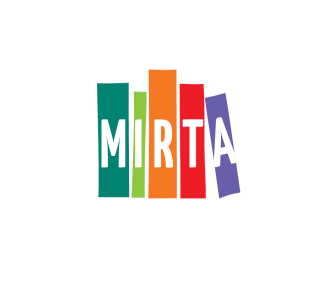 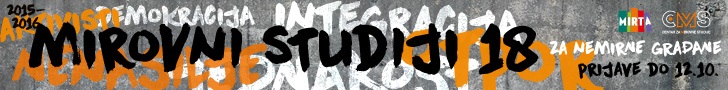 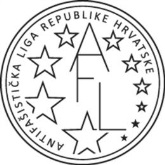 Ponedjeljak, 08. veljačePonedjeljak, 08. veljače17.00 – 18.45Uvodno predavanje: (Anti)fašizam i suvremenost – hrvatski slučaj, dr. sc. Hrvoje Klasić, Sveučilište u Zagrebu, Filozofski fakultet18.45 – 19.30Danas kod nas i oko nas: Odnos prema izbjeglicama, Julija Kranjec, Centar za mirovne studije, Inicijativa Dobrodošli19.30 – 20.00DiskusijaUtorak, 09. Veljače: primjeri iz prakseUtorak, 09. Veljače: primjeri iz prakse17.00 – 17.45Mreža antifašistkinja Zagreba: Kapitalizam i fašizam17.45 - 18.30Nogometni klub Zagreb 041: Na stadionu i oko njega18. 30 - 19. 15Kustoski kolektiv WHW: Što kako i za koga: Koliko fašizma19.30 – 20.00Završna diskusijaSeminar je organiziran u sklopu rada Platforme antifašistička liga. Financijski podržava Nacionalna Zaklada za razvoj civilnog društva.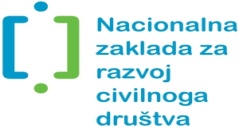 